Dövlət qulluğu stajı kalkulyatoruBu xidmət vasitəsilə vətəndaşlar dövlət qulluğu stajı kalkulyatoru üçün elektron müraciət göndərə bilər. Elektron xidmətdən istifadə etmək üçün              https://www.e-gov.az – “Elektron Hökümət” portalına daxil olaraq Prezident yanında Dövlət Qulluğu Məsələləri üzrə komisiya tərəfindən təqdim olunan elektron xidmətlər siyahasından  “Dövlət qulluğu stajı kalkulyatoru” elektron xidmətini seçmək lazımdır. (Şək:1)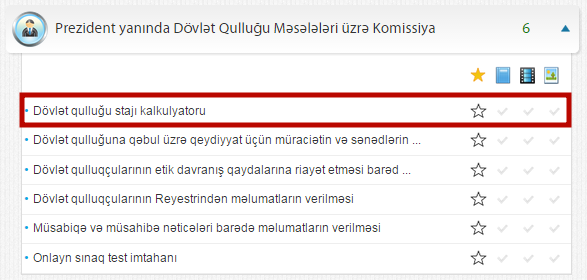 Şəkil:1Elektron xidmətə daxil olduqdan sonra acılan pəcərədə elektron poçt ünvanı və müvafiq mesaj daxil edilməlidir. (Şək:2)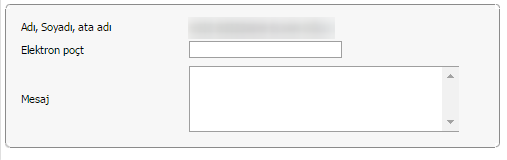 Şəkil:2Növbəti mərhələdə istifadəci əmək kitabçasının surətini “Browse” düyməsini seçməklə yükləməlidir. (Şək:3)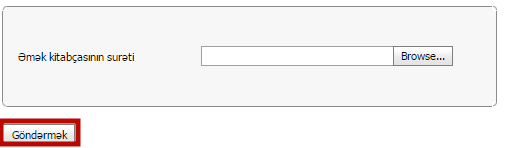 Şəkil:3Sonda istifadəçi “Göndərmək” düyməsindən istifadə etməklə yaradılmış elektron  müraciəti Prezident yanında Dövlət Qulluğu Məsələləri üzrə Komisiyanın müvafiq qeydiyyat orqanına göndərmiş olacaq. 